Top of FormBottom of FormQuestionnaire CompletedThank you! Please submit to info@tiolaw.caSalutation:This is a help for field YYY.

Some cool link: google.com

Lorem ipsum dolor sit amet, consectetur adipiscing elit. Nunc et elit odio, vel molestie orci. Donec placerat dictum tellus, eget fermentum magna malesuada a. Sed lacinia rhoncus tellus. Phasellus varius hendrerit nisi nec malesuada. Curabitur tristique ipsum eu lectus interdum sed cursus mi mattis. Mauris ut massa eget dolor fringilla faucibus non nec elit. Cras nec imperdiet nulla. Quisque nec lorem metus. Etiam augue purus, vestibulum nec dapibus eget, vestibulum vitae justo. Nullam sed aliquam elit. Pellentesque facilisis ipsum ac dui hendrerit accumsan. Quisque non risus dolor, ac accumsan nisl. 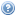 First name:Last name:Marital Status:Date of birth: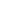 Spouse's date of birth:Country of citizenship:Current country of residence:Email:Email (please confirm again):Phone (Optional):Fax (Optional):How did you hear from us?Area of InterestArea of InterestDo you have admission from a school or post-secondary institution in Canada?Do you have admission from a school or post-secondary institution in Canada?Further Information:Further Information:WHAT IS YOUR SPOUSE'S OR COMMON-LAW PARTNER'S OCCUPATION?WHAT IS YOUR SPOUSE'S OR COMMON-LAW PARTNER'S OCCUPATION?Attach Your Spouse/Partner's Most Recent CV/Resume:Please indicate what best describes your occupational job title.Please indicate what best describes your occupational job title.Job Title:Duration:Location:Province:Are you PRESENTLY WORKING in this job?Is your job qualified for social security?Type of Employment:CHILDRENCHILDRENCHILDRENNumber of children:Number of children:EDUCATIONYour Education:What is your highest level of education?Course of StudyCountry of Study: Have you completed any post-secondary studies in Canada?Post-secondaries in Canada:Has your spouse or common-law spouse completed any post-secondary studies in Canada?Post-secondaries in Canada:LANGUAGEWORK IN CANADAWORK IN CANADAHave you been in Canada as a temporary foreign worker?Arranged employment:Arranged employment:NOC:NOC:Do you have a certificate of qualification in a trade occupation issued by a province?Do you have a a nomination certificate from a Canadian province (except Quebec)?How long have you worked in Canada  FAMILY RELATIONS IN CANADAFAMILY RELATIONS IN CANADADo you or, if applicable your accompanying spouse, or common-law partner have a blood relative living in Canada who is a citizen or a permanent resident of Canada?Their relationship with youHow old is your relative?What is the employment status of your relative?How many people is this relative financially responsible for in his/her household in Canada?How much is the annual household income of your relative? This includes the combined annual income of your relative and his/her spouse. CDN$Previous and the Future Visit(s)Previous and the Future Visit(s)Have you or your spouse previously visited Canada for work, travel, or study?Have you or your spouse previously visited Canada for work, travel, or study?Have you or your spouse previously applied for immigration or visa to Canada?Have you or your spouse previously applied for immigration or visa to Canada?Where is your preferred destination in Canada?Where is your preferred destination in Canada?Have you previously submitted an Express Entry application?Have you previously submitted an Express Entry application?WHAT IS YOUR OCCUPATION?WHAT IS YOUR OCCUPATION?Attach Your Most Recent CV/Resume:Please indicate what best describes your occupational job title.Suggested NOC Code?Please indicate what best describes your occupational job title.Suggested NOC Code?Duration:Location:Province:Are you PRESENTLY WORKING in this job?Were you legally entitled to work in the country where you gained this work experience?Type of Employment:ADDITIONAL WORK EXPERIENCE INFORMATIONJOB TITLE:Suggested NOC Code DurationLocation       Dates: ADDITIONAL WORK EXPERIENCE INFORMATIONJOB TITLE:Suggested NOC Code DurationLocation       Dates: BUSINESS/FINANCESBUSINESS/FINANCESHow much is your net worth?